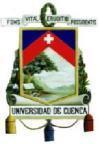 UNIVERSIDAD DE CUENCACONVOCATORIA A CONCURSO DE MÉRITOSFACULTAD DE CIENCIAS AGROPECUARIASLa Señora Rectora de la Universidad de Cuenca, a través de la Dirección de Talento Humano, convoca al proceso de selección de personal Docente No titular Ocasional para la Facultad de Ciencias Agropecuarias de la Universidad de Cuenca, conforme el siguiente detalle:*NOTA: Las remuneraciones dependerán del grado académico, conforme derecho corresponda.Las inscripciones se recibirán en formato impreso en la Secretaría de la Facultad de Ciencias Agropecuarias, en el horario de 08h00 a 13h00 y de 15H00 a 18H00, hasta el 13 de febrero de 2023, y deberán presentar la siguiente documentación, de conformidad a las disposiciones contenidas en el “Procedimiento para Selección de Personal Académico y Personal de Apoyo Académico no Titular Ocasional” (UC-CU-RES-021-2022 reformado mediante resolución UC-CU-RES-013-2023) de la Universidad de Cuenca: a)	Solicitud firmada por el peticionario o por una persona que presente autorización por escrito con reconocimiento de firma notarial, dirigida al Rectorado de la Universidad, indicando el área o asignatura del proceso de selección, enumerando los documentos que acompaña y señalando domicilio y dirección de correo electrónico para las notificaciones;b)	Constancia del registro de los títulos del Órgano Rector de la Política Pública de Educación Superior; y,c)	Copia de la cédula de identidad o pasaporte.Documentos para Calificación de Méritos: La puntuación y calificación de méritos se realizará de conformidad a lo dispuesto en el “Procedimiento para Selección de Personal Académico y Personal de Apoyo Académico no Titular Ocasional”, de la Universidad de Cuenca para lo cual el aspirante deberá presentar original o copia certificada de los documentos. Link de acceso a la normativa: https://drive.google.com/drive/folders/1ktyRvOzBzI71WBRFibEywl5JFjF53H0a?usp=share_linkNota: El/la triunfador/a del concurso se sujetará a la dedicación, horario e inicio de actividades de acuerdo a las necesidades académicas planificadas por la Facultad.Las bases del concurso estarán disponibles en la página web de la Universidad de Cuenca: https://www.ucuenca.edu.ec/nosotros/administracion-central/direccion-de-talento-humano/concursosMayor información se proporcionará en la Secretaría de la Facultad de Ciencias Agropecuarias, ubicada en la Avenida 12 de octubre y Diego de Tapia.Cuenca, 03 de febrero de 2023Eco. Verónica Abril CalleDIRECTORA DE TALENTO HUMANONoCARRERACATEGORÍADEDICACIÓN: TC-40 H MT-20 H TP-≤ 20 HREQUISITOS ACADÉMICOS TÍTULOS: TERCER NIVEL y
CUARTO NIVEL: (MAESTRÍA o PHD AFÍN AL ÁREA DE CONOCIMIENTO)REQUISITOS ESPECÍFICOSDISTRIBUTIVO Y ACTIVIDADES ASIGNADAS POR EL H. CONSEJO DIRECTIVORMU*PARTIDA1Medicina VeterinariaDocente No Titular - Ocasional a medio tiempo.MT - 20HTERCER NIVEL: Médico Veterinario Zootecnista, Médico VeterinarioCUARTO NIVEL: Master en Producción Animal, Sanidad Animal o Doctorado afines a las asignaturas de concurso. Y los requisitos establecidos en Reglamento Interno de Carrera y Escalafón del Profesor e Investigador de la Universidad de Cuenca.Experiencia en Equinotécnia y Legislación Agropecuaria, demostrada con certificados.LEGISLACIÓN AGROPECUARIA: 6 HORAS.EQUINOS: 8 HORAS.PREPARACIÓN, ELABORACIÓN Y CALIFICACIÓN DE EXÁMENES, TRABAJOS Y PRACTICAS: 5 HORAS.PARTICIPACIÓN EN COLECTIVOS ACADÉMICOS, CAPACITACIÓN O INTERCAMBIO DE LAS METODOLOGÍAS DE LA ENSEÑANZA: 1 HORA.TOTAL: 20 horas/semanaMaestría RMU: $1000PHD RMU: $1574,90 (cuando se cumpla lo prescrito en el reglamento vigente)Fondos del
Plantel para
pagos de
remuneraciones2Medicina VeterinariaDocente No Titular - Ocasional a medio tiempo.MT - 20HTERCER NIVEL: Médico Veterinario Zootecnista, Médico Veterinario.CUARTO NIVEL: Maestría en Salud Animal o Doctorado en áreas afines a las asignaturas de concurso. Y los requisitos establecidos en Reglamento Interno de Carrera y Escalafón del Profesor e Investigador de la Universidad de Cuenca.Experiencia en Nutrición animal y Bioquímica demostrada con certificados.NUTRICIÓN: 3 HORAS.QUÍMICA BIOFÍSICA: 12 HORAS.PREPARACIÓN, ELABORACIÓN Y CALIFICACIÓN DE EXÁMENES, TRABAJOS Y PRACTICAS: 4 HORAS.PARTICIPACIÓN EN COLECTIVOS ACADÉMICOS, CAPACITACIÓN O INTERCAMBIO DE LAS METODOLOGÍAS DE LA ENSEÑANZA: 1 HORA.TOTAL: 20 horas/semanaMaestría RMU: $1000PHD RMU: $1574,90 (cuando se cumpla lo prescrito en el reglamento vigente)Fondos del
Plantel para
pagos de
remuneraciones3Medicina VeterinariaDocente No Titular - Ocasional a medio tiempo.MT - 20HTERCER NIVEL: Médico Veterinario Zootecnista o Médico VeterinarioCUARTO NIVEL: Master en Medicina Canina y Felina Producción Animal, Sanidad Animal o Doctorado en áreas afines a las asignaturas de concurso. Y los requisitos establecidos en Reglamento Interno de Carrera y Escalafón del Profesor e Investigador de la Universidad de Cuenca.Experiencia en Fisiología y Etología animal con certificados. FISIOLOGÍA I: 6 HORAS. FISIOLOGÍA II: 6 HORAS.ETOLOGÍA Y BIENESTAR ANIMAL: 4 HORAS. PREPARACIÓN, ELABORACIÓN Y CALIFICACIÓN DE EXÁMENES, TRABAJOS Y PRACTICAS: 3 HORAS.PARTICIPACIÓN EN COLECTIVOS ACADÉMICOS, CAPACITACIÓN O INTERCAMBIO DE LAS METODOLOGÍAS DE LA ENSEÑANZA: 1 HORA.TOTAL: 20 horas/semanaMaestría RMU: $1000PHD RMU: $1574,90 (cuando se cumpla lo prescrito en el reglamento vigente)Fondos del
Plantel para
pagos de
remuneraciones4Medicina VeterinariaDocente No Titular - Ocasional a medio tiempo.MT - 20HTERCER NIVEL: Médico Veterinario Zootecnista o Médico VeterinarioCUARTO NIVEL: Master en Medicina Canina y Felina Producción Animal, Sanidad Animal o Doctorado en áreas afines a las asignaturas de concurso. Y los requisitos establecidos en Reglamento Interno de Carrera y Escalafón del Profesor e Investigador de la Universidad de Cuenca.Experiencia en Fisiología y Etología animal con certificados. FISIOLOGÍA I: 6 HORAS. FISIOLOGÍA II: 6 HORAS.ETOLOGÍA Y BIENESTAR ANIMAL: 4 HORAS. PREPARACIÓN, ELABORACIÓN Y CALIFICACIÓN DE EXÁMENES, TRABAJOS Y PRACTICAS: 3 HORAS.PARTICIPACIÓN EN COLECTIVOS ACADÉMICOS, CAPACITACIÓN O INTERCAMBIO DE LAS METODOLOGÍAS DE LA ENSEÑANZA: 1 HORA. TOTAL: 20 horas/semanaMaestría RMU: $1000PHD RMU: $1574,90 (cuando se cumpla lo prescrito en el reglamento vigente)Fondos del
Plantel para
pagos de
remuneraciones5Medicina VeterinariaDocente No Titular - Ocasional a medio tiempo.MT - 20HTERCER NIVEL: Médico Veterinario Zootecnista o Médico Veterinario.CUARTO NIVEL: Master en Producción Animal, Sanidad Animal o Doctorado afines a las asignaturas de concurso. Y los requisitos establecidos en Reglamento Interno de Carrera y Escalafón del Profesor e Investigador de la Universidad de Cuenca.Experiencia en Bovinos de leche y carne, demostrada con certificados.BOVINOS DE LECHE Y CARNE: 12 HORAS. ORIENTACIÓN Y ACOMPAÑAMIENTO A TRAVÉS DE TUTORIAS PRESENCIALES O VIRTUALES, INDIVIDUALES O GRUPALES: 4 HORAS.PREPARACIÓN, ELABORACIÓN Y CALIFICACIÓN DE EXÁMENES, TRABAJOS Y PRACTICAS: 3 HORAS.PARTICIPACIÓN EN COLECTIVOS ACADÉMICOS, CAPACITACIÓN O INTERCAMBIO DE LAS METODOLOGÍAS DE LA ENSEÑANZA: 1 HORA. TOTAL: 20 horas/semanaMaestría RMU: $1000PHD RMU: $1574,90 (cuando se cumpla lo prescrito en el reglamento vigente)Fondos del
Plantel para
pagos de
remuneraciones